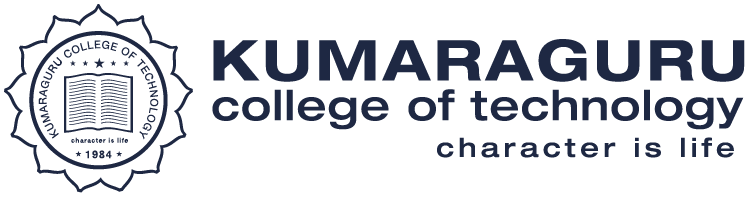 Criteria IV : Infrastructure and Learning resources4.2 Library as a Learning Resource4.2.3 Average annual expenditure for purchase of books/ e-books and subscription to journals/e-journals during the last five years (INR in Lakhs)
				S.NoDescriptionName of the Link to the documentLink to the documentConsolidated extract of expenditure for purchase of books and journals for the last five years duly attested by Head of the Institution and CA.4.2.3 Library Consolidatedhttps://naac.kct.ac.in/4/ssr/4_2_3/4.2.3 Library Consolidated .pdfAudited Income/Expenditure statement highlighting the expenditure for purchase of books books audited statementhttps://naac.kct.ac.in/4/ssr/4_2_3/books audited statement.pdfAudited Income/Expenditure statement highlighting the expenditure for purchase of Journalsjournal_audited statementhttps://naac.kct.ac.in/4/ssr/4_2_3/journal_audited statement.pdfBills for other e-resourcesother e-resourceshttps://naac.kct.ac.in/4/ssr/4_2_3/other e-resources.pdf